    ЉАРАР				            ПОСТАНОВЛЕНИЕ «____» ______________2023 й.       № _______            «____» ______________2023 г.Об утверждении административного регламента предоставления муниципальной услуги «Предоставление сведений, документов и материалов, содержащихся в государственной информационной системе обеспечения градостроительной деятельности Республики Башкортостан» на территории городского округа город Октябрьский Республики Башкортостан В соответствии с Градостроительным кодексом Российской Федерации, Федеральным законом от 27 июля 2010 года № 210-ФЗ «Об организации предоставления государственных и муниципальных услуг», перечнем типовых государственных и муниципальных услуг, предоставляемых исполнительными органами государственной власти субъектов Российской Федерации, государственными учреждениями субъектов Российской Федерации и муниципальными учреждениями, а также органами местного самоуправления, утвержденным  распоряжением Правительства Российской Федерации от 18 сентября 2019 года № 2113-р, постановлением Правительства Республики Башкортостан от 22 апреля 2016 года № 153 «Об утверждении типового (рекомендованного) перечня муниципальных услуг, оказываемых органами местного самоуправления в Республике Башкортостан» ПОСТАНОВЛЯЮ:1. Утвердить прилагаемый административный регламент предоставления муниципальной услуги «Предоставление сведений, документов и материалов, содержащихся в государственной информационной системе обеспечения градостроительной деятельности Республики Башкортостан» на территории городского округа город Октябрьский Республики Башкортостан.2. Настоящее постановление обнародовать в читальном зале архивного отдела администрации, разместить на официальном сайте городского округа город Октябрьский Республики Башкортостан (www.oktadm.ru), а также в сети «Интернет» на Едином портале государственных и муниципальных услуг.3. Предоставление муниципальной услуги в электронной форме посредством Единого портала государственных и муниципальных услуг (функций) осуществлять с момента технической реализации предоставления услуги в государственной информационной системе обеспечения градостроительной деятельности Республики Башкортостан.4. Контроль за исполнением настоящего постановления возложить на первого заместителя главы администрации Черкашнева М.А.И.о. главы администрации	                           	                                                       А.Е. ПальчинскийБАШЉОРТОСТАН РЕСПУБЛИКАЋЫОктябрьский ҡалаһы
ҡала округы ХАКИМИӘТЕ452600, Октябрьский ҡалаһы,
Чапаев урамы, 23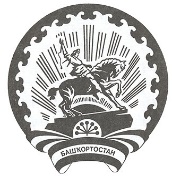 РЕСПУБЛИКА БАШКОРТОСТАНАДМИНИСТРАЦИЯгородского округа
город Октябрьский452600, город Октябрьский,
улица Чапаева, 23